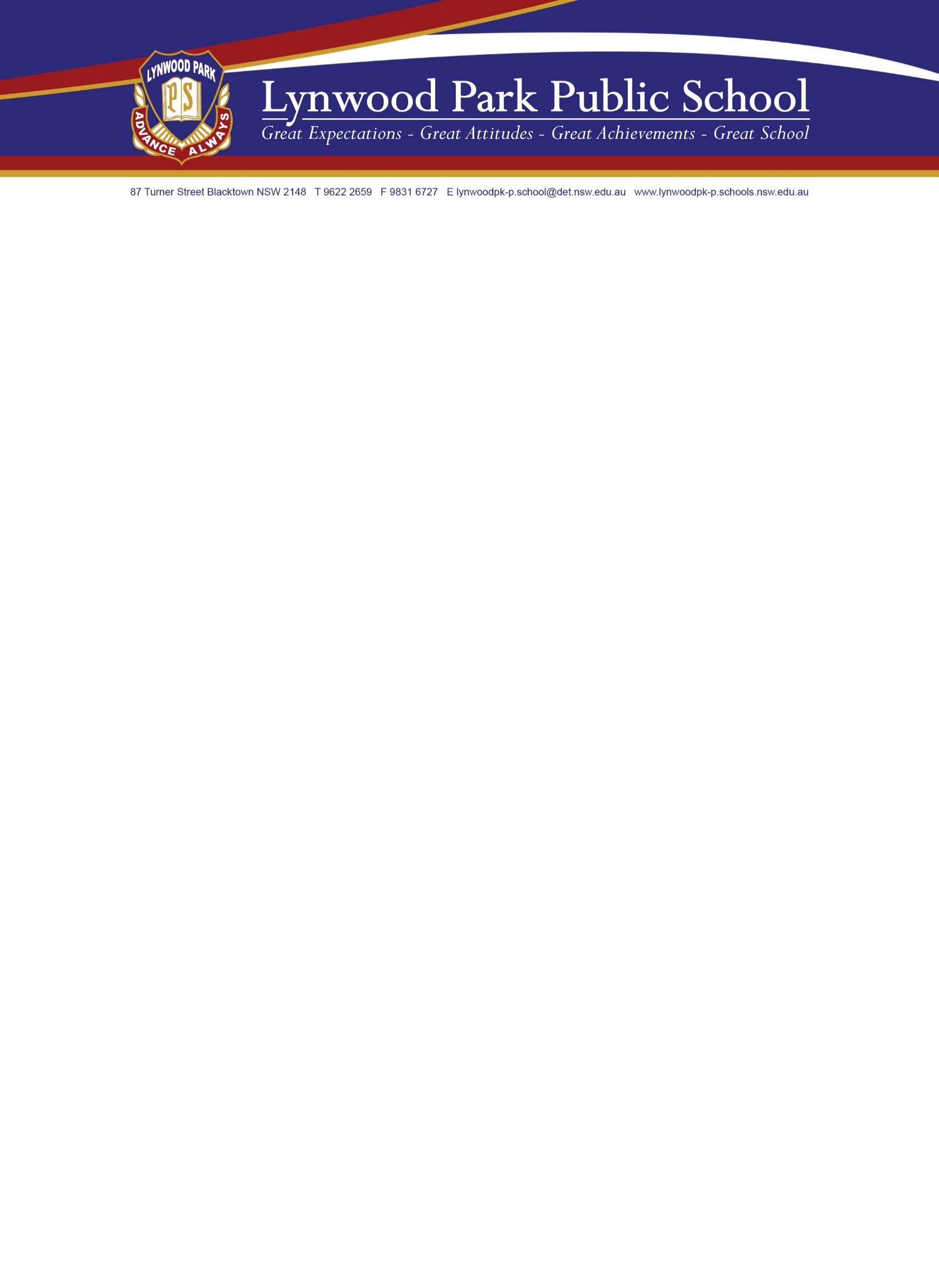 Canteen ProceduresTerm 2 – 2020Dear Parents,As social distancing has become a part of our day-to-day, Lynwood Park’s canteen has also been required to follow distancing rules. Therefore, Lynwood Park’s canteen ordering procedures have changed to allow for safe money handling and social distancing. The guidelines below will commence from Week 6, Term 2 and continue until further notice.Lynwood Park’s Canteen Ordering ProceduresOnline ordering via Flexi-schools is preferred and encouraged: www.flexischools.com.auNil counter purchasing during recess and lunch.Pre-paid accounts can be arranged by contacting the school or Mr McMasters.For children with pre-paid accounts, Recess and Lunch orders can be completed at school but, the orders need to be:Lodged before 9am.Order to state Recess or Lunch, Name and ClassOrders to be written on a canteen paper bag (available from the ordering point)Written orders to be supervised by and given to Year 6 canteen collectorsCollection of recess orders at canteen, observing distancing guides and with permission from class teacher.Collection of lunch orders from class lunch basket.Collection of other lunch order items, e.g. Hot Chocolate at canteen, observing distancing guides and with permission from class teacher.Purchasing of canteen items can only occur if pre-paid account is in credit.Account statements will be provided on request. Note that there is now no reason for a child to have money at school under these arrangements.Mrs Leigh Bade								Mr Lyndon McMastersPrincipal									Assistant Principal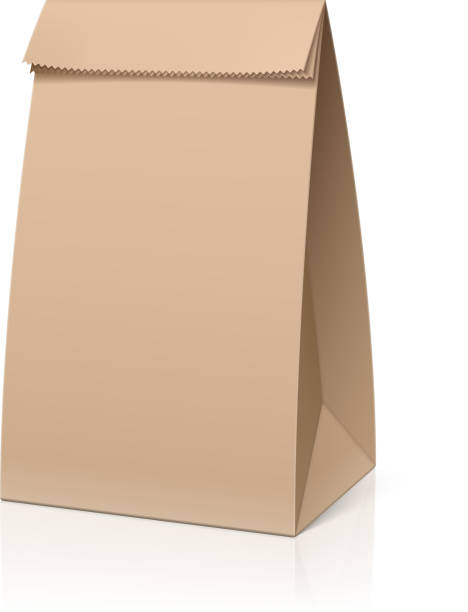 LPPS Healthy Kids Canteen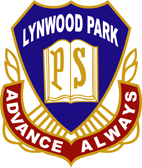 Lynwood Park PS Healthy Kids Canteen     everyday options	v	vegetarian